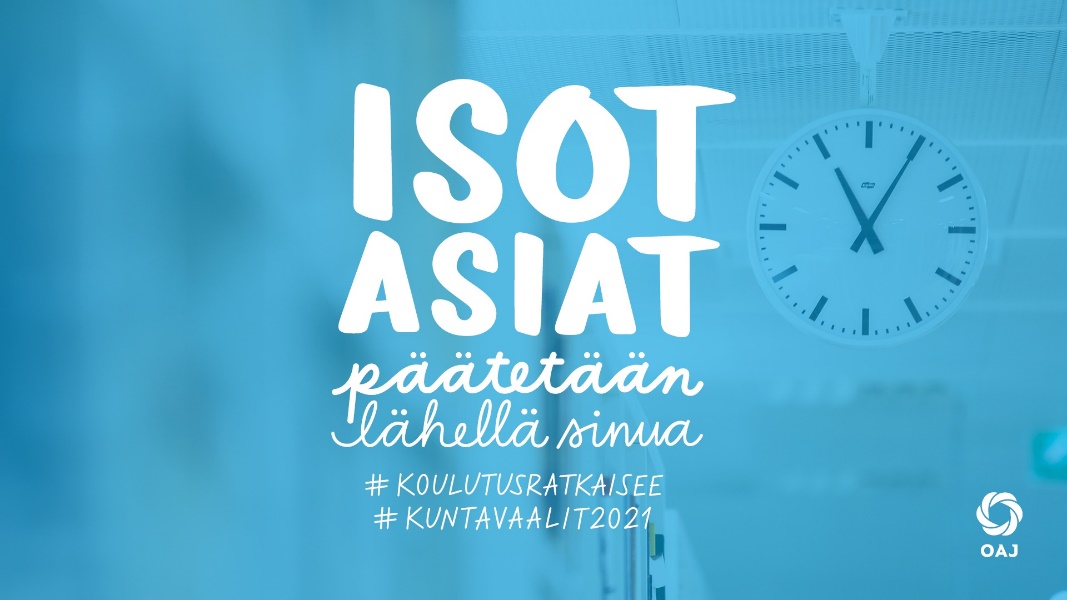 IDEOITA KUNTAVAALIVAIKUTTAMISEENviestintäJakakaa OAJ:n vaalimateriaalia (esitteet, tarrat ja mustikat). Materiaaleja saa tilattua OAJ:n verkkokaupasta. Materiaaleja voi jakaa myös sähköisesti ja somessa.Lähettäkää oman kunnan ehdokkaille vaalikirje tai täsmäviesti.Tuunatkaa normikaupan tuotteita OAJ:n vaalitarroilla ja jakakaa tuotteita ehdokkaille ja jäsenille.Mainostakaa OAJ:n kuntavaalikonetta. Koulutusmyönteisesti vastannut ehdokas saa käyttöönsä koulutusmyönteinen ehdokas- merkin, jota voi käyttää somessa. Kone on jo auennut ehdokkaille. Linkin saa omalta puolueelta.Jakakaa OAJ:n vaalipostauksia ja uutisia yhdistyksenne Facebook- ja nettisivuilla.Tehkää oma vaalivideo, jossa esitellään muutama tärkeä vaalitavoite. Jakakaa video somessa ja ehdokkaille.Valitkaa muutama omaan kuntaanne sopiva vaalitavoite ja tehkää siitä OAJ:n materiaalipankissa olevien Canva- pohjien avulla kortti/esite.Kirjoittakaa paikallislehteen mielipidekirjoitus tai kertokaa koulutuksen tärkeydestä, antakaa juttuvinkki lehteen.Ottakaa ehdokkaisiin yhteyttä Facebookissa, Messengerissä tai Facebookissa.Mainostakaa Educan puheenjohtajatenttiä. Järjestäkää oma vaalikatsomo katsomoherkkuineen. Twiittailkaa ja somettakaa sieltä.Kertokaa jäsenille OAJ:n vaalitavoitteista ja yhdistyksenne tekemästä vaalityöstä esim. jäsenkirjeissä ja somessa.Muistuttakaa jäseniä vaalien tärkeydestä ja äänestämisestä.Järjestäkää jäsenille vaalikahvit.vaalitapahtumatKäykää tapaamassa ehdokkaita vaalitilaisuuksissa ja puolueiden omissa toritapahtumissa, keskustelkaa koulutusasioista ja jakakaa vaalimateriaaleja. Osallistukaa virtuaalisiin vaalitapahtumiin ja tuokaa esille OAJ:n näkökantoja.Järjestäkää oma toritapahtuma, kertokaa opettajien ja koulutuksen arjesta, kahvia, pullaa makkaraa, ohjelmaa, jumppaa?Järjestäkää oma virtuaalinen vaalitapahtuma. Kutsukaa ehdokkaita keskustelemaan. Yleisönä toimivat omat jäsenet. ehdokkaat voivat käyttää puheenvuoroja ja jäsenet voivat esittää kysymyksiä vaikkapa chatissa. Luvatkaa osallistuville jäsenille joku porkkana/osallistumislahja tai tarjotkaa kahvit paikallisessa ravintolassa.